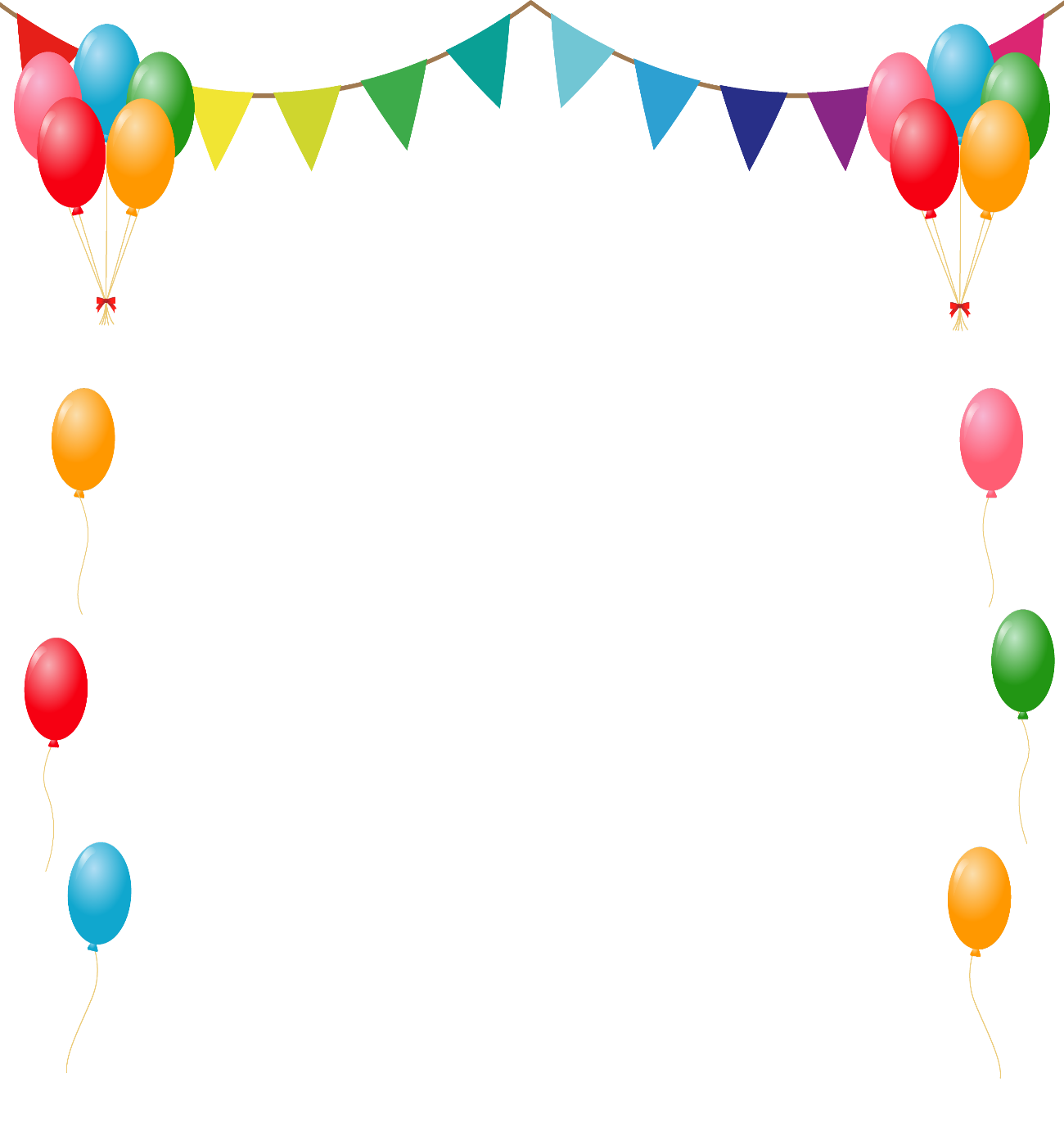 第二スタジオ業務用エアコン導入しました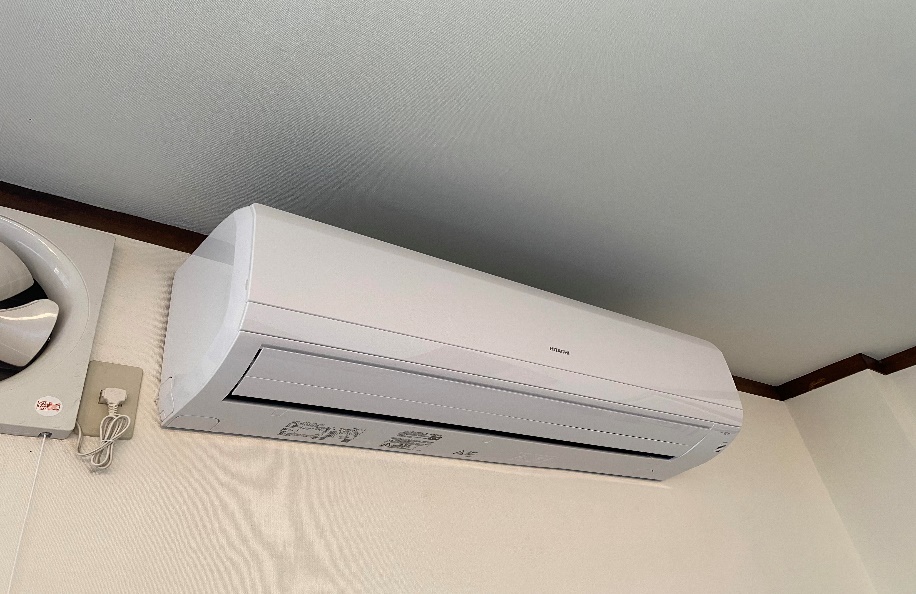 生徒の皆様が快適にレッスンや自習をして頂けるように業務用エアコンを導入致しました。暑い夏も寒い冬もこれで乗り越えましょう！